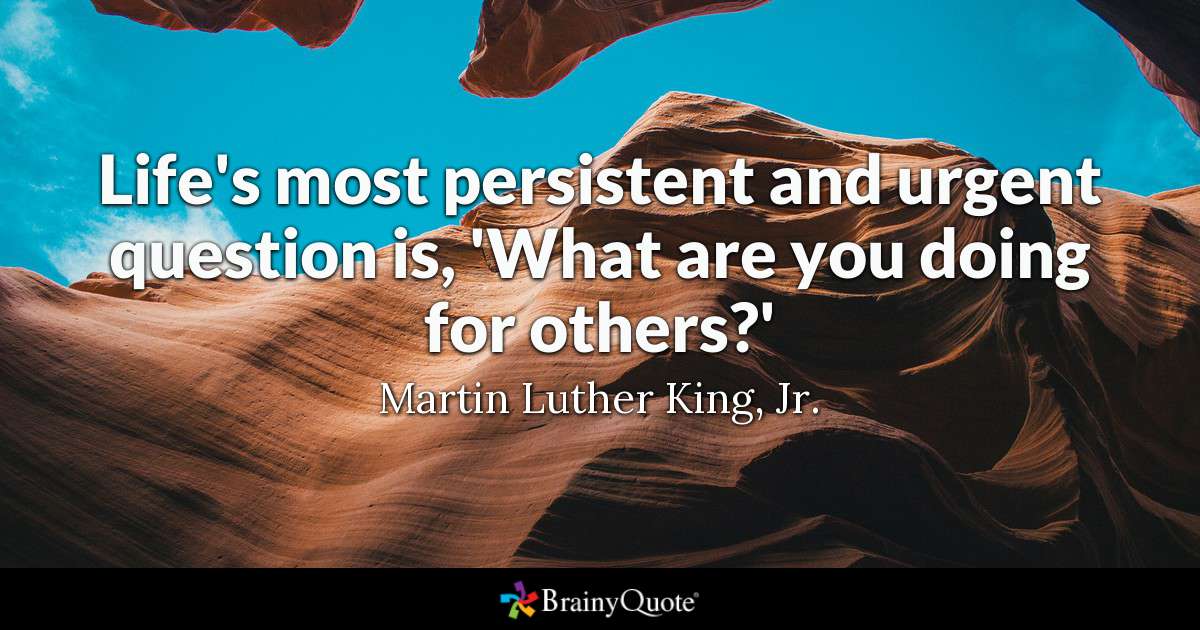 Yes/No questionsQuestions with the answer yes or no are formed with an auxiliary verb subject main verb. The auxiliary can be do, be, have or a modal verb Like can, will etc. Present simple                                 Do you live in Prague? Present continuous                          Are you sitting comfortably? Present perfect                                 Have you ever eaten octopus? Past simple                                       Did you phone Sue? Past continuous                                Were you having a bath? Past perfect                                       Had you already left? can/could                                          Can you swim? Could you see? must/have to                                     Must you go? Do you have to go?Ex 1. Choose the correct answer. 1 Oh, I'm sorry!....disturbing you? A Do IB Have IC Should ID Am I2 Did Dorothy … you about the meeting on Friday?A told B tellC has told D tells3 … hot when you were in Spain?A Was it B It was C Did it D It made4 Tony, … got time to call Mrs. Roberts?A do you haveB you haveC are you D have you5 When your boss arrived, … finished the report?A you had B did you have C had youD were you 6 I know Jane's pretty, but ... seen someone spend so much time in front of the mirror?A do you everB you have never C have you ever D ever have you7 It's raining, so ... cancel the concert?A will theyB they willC do they willD are they8 … pass me the salt, please?A You couldB Are youC You are D Could you9 Sir, … repeat what the homework is, please? A do you B are you C you D can you 10… the couple you met in France last year staying at the same hotel? A Did B Have C Were D Could you 11 I know how to pronounce “controversy”, but what...? A does it meanB it means C is it mean D means it 12 It's a great idea, but … it will work? A are you think B do you think C you think D you do thinkWh- questionsWe can also make a question with a question word: what, why, when, who, whose, which and how. After the question word we use the same structure as a Yes/No question: auxiliary verb subject main verb. Present simple                                     When do you usually leave? Present continuous                              What are you doing? Present perfect                                     Why have you stopped? Past simple                                           How did you feel? Past continuous                                    Where were you living? Past perfect                                           Who had you told? can/could                                              What can I do? Where could he go? must/have to                                         What must I do? What do I have to do? Ex.2. Choose the correct answer ___ section of the orchestra does the flute belong?
 Which
 To which
 For which
 By which
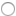 ___ mother is called Marcheline Bertrand?
 Who
 Who is
 From who
 Whose
___ Italian discovered America?
 What
 How
 Which
 In which
___ players are on a rugby team?
 How
 How much
 How many
 On how
___ did the last Olympics take place?
 Of when
 On when
 When
 In when
___ book is there a character called Voldemort?
 Which
 Of which
 By which
 In which
___ is the Dutch town of Delft famous?
 Which
 What
 In what
 For what
___language does the word tycoon come?
 From which
 By which
 Which
 What which
___ did the Romans write 10?
 How
 What
 By how
 In how
___ are suitcases weighed?
 Which
 On what
 What
 In whatNegative	 and positive questionNegative	 and positive question could have a yes or no answer.	Do you like dogs?  Yea, l do. /No, don'tWe use negative questions when we expect the answer will be no. In social situations thls makes it easier for the other person to reply politely. Compare: Do you like Mexican food?  No, not really.	(the answer seems very strong)Don't you like Mexican food?  No, nor many.	(the same answer seems more polite)Short answersTo make a short answer we repeat the auxiliary verb.Do you speak French?                               Yes, I do.Have you seen this film?                              No, I haven't.Did you stay long?                                    No, I didn't. Will you he late?                                     No, I won't.Have you got a pen?                                    Yes, I have.Can you drive?                                         No, I can't.Ex.3 Choose the correct answer to the question. 1. Don't you have the right change?No, I don't want to look strange.No, let's change it here.No, I only have two nickels.2. Can I pay by check? I don't have any cash on me.Sorry, we only take hard cash.Sorry, the checks were stolen.Sorry, that's not fair.3. Can I see your ticket, please?I'm afraid I can't find it.No, it's mine.Yes, it's a ticket.4. Do you still feel homesick?Well, I feel dizzy.Yes, I have problems Well, I'm getting over it a little.5. How about going to the theater tonight?Sorry I have a business meeting tonight.Sure. Maybe some other time.I'm sorry to hear that. 6. Why is Bill so angry?The teacher gave him a good grade.The teacher made him study the verbs.The teacher  excused him for being late.Ex.4 https://web2.uvcs.uvic.ca/elc/studyzone/410/grammar/410-embedded-questions1.htmEx 5. Write questions. (не тест)1 you/wash/your hair/when I rang? 2 Julie/give/ you/her e-mail address /yesterday? 3 you/always /have/lunch /this late? 4 Jack and Tom/come /to the party /tonight? 5 you/can /give / me /a hand/ later? 6 how/you/spell / your name? 7 why /the government/can't/ do /something/about the situation 8 where/ you/ go / for your honeymoon/ last year? 9 what / your house /look like/when/it is finished? 10 which / flavour of ice cream / your favourite? Ex.6 http://a4esl.org/q/f/y/zz98mvm.htm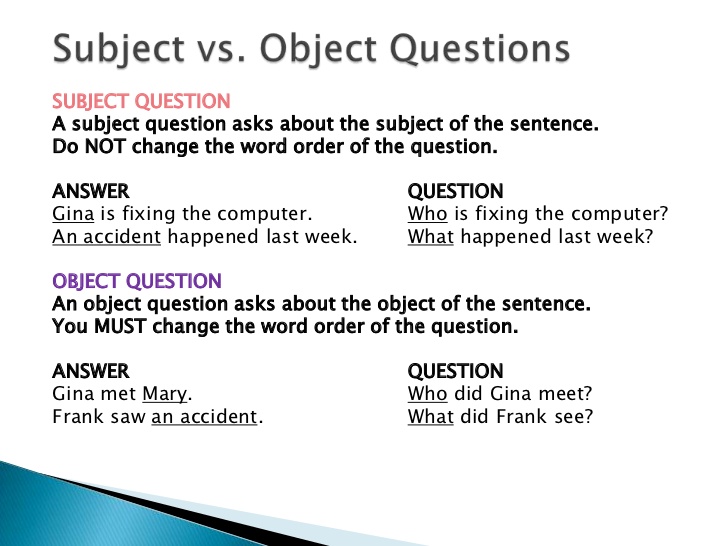 Ex.7 Circle the correct phrase. 1'Who asked you/ did you ask to the party?' 'Maria, but she told me she couldn't come. 2 'Who saw you /did you see at the supermarket? ‘Just Ben, but I don't think he saw me.’ 3 "What gave you / did you give the impression that Greg was depressed?' ‘Oh, I don't know. He just seemed a bit down. 4. 'Who thought you / did you think had stolen the money? ‘Jenny, but she believed me when I told her I hadn't done it.’5. "Which programme taught you /did you teach the most?' ‘Well, I learned a lot from Extreme History’ 6 "Who borrowed you / did you borrow this book from? “ Tracy, and I need to give it back to her tomorrow.” Ex.8 Make an object question and a subject question.  (не тест)1. The car is in the garage.
2. Julie loves ice-cream.3. The food was on the table.4. The student is from Colombia.
5. David has lost his wallet.
6. Luke read the textbook.
7. The caterpillar became a butterfly.8. The teacher is living in Istanbul.
9. William has visited Spain.
10. The teenagers enjoyed the party.Answer key Ex 1. Choose the correct answer. 1 Oh, I'm sorry!....disturbing you? A Do IB Have IC Should ID Am I2 Did Dorothy … you about the meeting on Friday?A told B tellC has told D tells3 … hot when you were in Spain?A Was it B It was C Did it D It made4 Tony, … got time to call Mrs. Roberts?A do you haveB you haveC are you D have you5 When your boss arrived, … finished the report?A you had B did you have C had youD were you 6 I know Jane's pretty, but ... seen someone spend so much time in front of the mirror?A do you everB you have never C have you ever D ever have you7 It's raining, so ... cancel the concert?A will theyB they willC do they willD are they8 … pass me the salt, please?A You couldB Are youC You are D Could you9 Sir, … repeat what the homework is, please? A do you B are you C you D can you 10… the couple you met in France last year staying at the same hotel? A Did B Have C Were D Could you 11 I know how to pronounce “controversy”, but what...? A does it meanB it means C is it mean D means it 12 It's a great idea, but … it will work? A are you think B do you think C you think D you do thinkEx.2. Choose the correct answer ___ section of the orchestra does the flute belong to?
 Which
 To which
 For which
 By which
___ mother is called Marcheline Bertrand?
 Who
 Who is
 From who
 Whose
___ Italian discovered America?
 What
 How
 Which
 In which
___ players are on a rugby team?
 How
 How much
 How many
 On how
___ did the last Olympics take place?
 Of when
 On when
 When
 In when
___ book is there a character called Voldemort?
 Which
 Of which
 By which
 In which
___ is the Dutch town of Delft famous for?
 Which
 What
 In what
 For what
___language does the word tycoon come from?
 From which
 By which
 Which
 What which
___ did the Romans write 10?
 How
 What
 By how
 In how
___ are suitcases weighed on?
 Which
 On what
 What
 In whatEx.3 Choose the correct answer to the question. 1. Don't you have the right change?No, I don't want to look strange.No, let's change it here.No, I only have two nickels.2. Can I pay by check? I don't have any cash on me.Sorry, we only take hard cash.Sorry, the checks were stolen.Sorry, that's not fair.3. Can I see your ticket, please?I'm afraid I can't find it.No, it's mine.Yes, it's a ticket.4. Do you still feel homesick?Well, I feel dizzy.Yes, I have problems Well, I'm getting over it a little.5. How about going to the theater tonight?Sorry I have a business meeting tonight.Sure. Maybe some other time.I'm sorry to hear that. 6. Why is Bill so angry?The teacher gave him a good grade.The teacher made him study the verbs.The teacher  excused him for being late.Ex 5. Write questions. 1 Were you washing your hair when I rang? 2 Did Julie give you her e-mail address yesterday? 3 Do you always have lunch this late? 4 Will Jack and Tom come to the party  tonight? 5 Can you give me a hand later? 6 how do you spell your name? 7 why can't the government do something about the situation? 8 where did you go for your honeymoon last year? 9 what will your house look like when it is finished? 10 which flavour of ice cream is your favourite ? Ex.7 Circle the correct phrase. 1'Who asked you/ did you ask to the party?' 'Maria, but she told me she couldn't come. 2 'Who saw you /did you see at the supermarket? ‘Just Ben, but I don't think he saw me.’ 3 "What gave you / did you give the impression that Greg was depressed?' ‘Oh, I don't know. He just seemed a bit down. 4. 'Who thought you / did you think had stolen the money? ‘Jenny, but she believed me when I told her I hadn't done it.’5. "Which programme taught you /did you teach the most?' ‘Well, I learned a lot from Extreme History’ 6 "Who borrowed you / did you borrow this book from? “ Tracy, and I need to give it back to her tomorrow.” Ex.8 (The object question is first, and then the subject question.) Where is the car? / What is in the garage? What does Julie love? / Who loves ice cream? Where was the food? / What was on the table? Where is the student from? / Who is from Colombia? What has David lost? / Who has lost his wallet? What did Luke read? / Who read the textbook? What did the caterpillar become? / What became a butterfly? Where is the teacher living? / Who is living in Istanbul? Where has William visited? / Who has visited Spain? What did the teenagers enjoy? / Who enjoyed the party? 